                                                                                                                                 Zápis 1. třída 20. základní škola Plzeň, Brojova 13,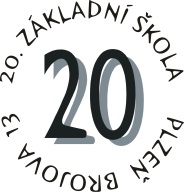 příspěvková organizace                         Informace o stravování ve ŠJ	    Školní stravování se řídí vyhláškami MŠMT č. 107/2008 Sb. a MZ č. 602/2006 Sb.  Musí odpovídat výživovým normám a zásadám zdravé výživy, plnit spotřební koš.Stravné v naší školní jídelně je možné platit pouze bezhotovostním převodem na účet školní jídelny u KB a.s.Sazby stravnéhoŠkolní rok začíná dnem 2. září a končí 30. června.  Strávníci 1. třídy jsou zařazenido skupiny  7 - 10 let cena oběda 24,- KčStravné placené z bankovních účtů, popř. elektronické bankovnictvíStravné je placeno zálohově tj. dopředu, podle počtu pracovních dnů následujícího 
měsíce. Stravné se uzavírá 15. dne v měsíci a odhlášené obědy do této doby jsou z platby odečítány. Platby v hotovosti nepřijímáme.  Po tomto termínu jsou odhlášky odečteny až další měsíc. Z bankovních účtů rodičů jsou platby strhávány 20. v měsíci /20. srpna bude odečtena platba na září/.Stravovací kartyV naší školní jídelně je zaveden výběr a výdej stravy laminovanými kartami firmy VIS. První kartu obdrží žák zdarma. Při poškození či ztrátě si musí strávník další kartu zaplatit. V rámci projektu MMP Plzeňská karta je zaveden systém výběru a výdeje stravy i přes Plzeňskou kartu / neslouží jako peněženka/Objednávání stravyJe možné na internetu na adrese: www.strava.cz  a to po zaregistrování v kanceláři školní jídelny při odevzdání přihlášky ke stravování. Zde je aktuální jídelní lístek, informace o stravování žáka i nedostatečné výši konta a měsíční přehled.  Každý žák obdrží své přihlašovací údaje a informace k obsluze. Strávník má možnost výběru ze dvou jídel.Odhlašování obědůDle vyhlášky č. 107/2008 Sb. o školním stravování je možné vydat stravu žákům při jejich pobytu ve škole, nikoliv žákům nemocným nebo z jiného důvodu nepřítomným. U nemocných dětí je možno vyzvednout stravu do nádob pouze první den nemoci (1. den nemoci oběd nebude odhlášen, žák je počítán do stavu), na další dny jsou rodiče povinni obědy odhlásit. V případě zájmu o stravování by další dny oběd stál plnou hodnotu /v současné době 63,- Kč/.Podrobné instrukce ke stravování dostanou všichni žáci v prvních dnech nového školního roku od svých třídních učitelů a zároveň s přihláškou ke stravováníPlzni dne 14. 12. 2018                                                                                                         Jana Králová                                                                                                       vedoucí školní jídelny 20. ZŠ                                                                                                                           tel. 378028546-7                                                                                                       kralovaja@zs20.plzen-edu.cz